Публичный отчетный доклад ТМБОУ «Диксонская средняя  общеобразовательная школа»октябрь 2010г	Краткая справка:	ТМБОУ «Диксонская средняя общеобразовательная школа» открыта в 1943г. Учредитель школы:  Управление имущественных отношений   Таймырского Долгано-Ненецкого муниципального района. Учреждение находится в ведении Управления образования Администрации Таймырского Долгано-Ненецкого муниципального района. Здание школы – типовое, введено в эксплуатацию в 1994г. В школе в 2005 году проведен капитальный ремонт. Школа рассчитана на 504 ученика, обучается на 01.10.10г  75  учащихся.  ТМБОУ «Диксонская средняя общеобразовательная школа» имеет свой сайт /адрес- diksonshkola.narod.ru/. Забота о благоприятных  условиях освоения обучающимися основной и дополнительной образовательных программ учреждения1.Педагогический коллектив     По состоянию на 01.10.10г года в школе работает 12 педагогических сотрудников, из них:Заслуженный  учитель РФ:	Ковалева Татьяна Петровна – учитель математики,Отличник  народного просвещения:Белешова Вера Юрьевна – учитель начальных классов,Распределение педагогов по образованию, возрасту, педагогическому стажу и квалификационным категориям по состоянию на 01.10.10г  представлено в таблицахРаспределение педагогов по образованию:Распределение педагогов по возрасту:Категорийность педагоговОбобщенные данные по повышению квалификации педагогических сотрудников представлены:Повышение  квалификации администрации школыСостояние обеспечения учебно – методической и художественной литературой на 2010-2011 уч. год.1. Фонд школьной библиотеки /ОУ/                         3560 экз.2. Анализ состояния фонда учебной литературы школьных библиотек:средний возраст используемого учебника 5 лет.Учебников, используемых 4 и более лет – 32,4 % от общего кол – ва;Учебников, используемых 2-3 года – 53,4%;Новых учебников - 10,5%;Физически изношенных учебников – 0%;Учебников списываемых ежегодно – 2%;Приобретённых учебников и невостребованных школой – 1,7%Укомплектованность школьной библиотеки учебной литературой – 98% от числа потребных экземпляров.3. Процент обеспеченности учащихся учебной литературой для начальной школы – 96%для основного обр. – 97%для среднего обр. – 98%4. Пополнение  фонда школьной библиотекиШкольная библиотека оснащена АРМ, имеет подключение к сети  Интернет, на 100% фонд библиотеки укомплектован цифровыми образовательными ресурсами по предметам школьного курса. ТМБОУ «Диксонская средняя школа»  с 01.10.2010г подключена  к Государственной универсальной научной  библиотеке, что позволяет учащимся осуществить быстрый поиск необходимой информации и литературы. Школа активно пропагандирует и осуществляет на практике Акцию пополнения фонда художественной литературы  через акты дарения жителями поселка книг частных библиотек. Учебный библиотечный фонд  на начало 2010-2011 учебного года пополнен:Спонсорская помощь: корпорация СЛАВТЭК, г.Нижневартовск – 28 книг;Библиотеки школ №1,2 г.Дудинки.Компьютерная сетьВ школе оборудован компьютерный класс на  8 ученических  мест и 1 рабочее место учителя, объединенных в локальную сеть. Кабинет имеет мультимедиа проектор, экран антибликовый,  переносной. В течение 2009-2010 учебного  года компьютеры в кабинете обновились на 67%, кабинет пополнился сканером, МФУ - 3 в одном.   В течение 2011 года  необходимо приобрести 3 монитора и 3 системных блока  для компьютерного класса, чтобы закончить переоснащение кабинета информатики новым  компьтерным оборудованием. Предметные кабинеты: английского языка,   русского языка, литературы, кабинет начальных классов  оборудованы  автоматизированными рабочими местами; кабинеты  химии,  русского языка, литературы,   -  с выходом в Интернет. В течение 2009-2010 учебного года  АРМ библиотеки  был подключен к сети Интернет. В сентябре 2010 года  Школа заключила договор с Сибирским Федеральным Университетом по доступу  к ресурсам Научной библиотеки Университета  для решения образовательных,  культурных и научных задач.  Школа активно использует:Интернет ресурсы в учебном процессеДистанционное обучение учителей на курсах повышения квалификацииУчастие  учеников школы в дистанционных конкурсах, олимпиадах, проектах.Школой в данном  направлении накоплен определенный опыт за 2009-2010 учебный год:1. Участие педагогов в Фестивале педагогических идей «Открытый урок» (Низовцева Д.Г., Хомяченко Е.А., Коптелова Л.В.)   Педагогический университет «Первое сентября» г. Москва. См.: http://festival. 1september.ru2. Участие учащихся в фестивале исследовательских и творческих работ «Портфолио», раздел «Литературное творчество». - Альманах «Новогоднее волшебство»: Алфеева Н., Гамбургер Ю., Жуковская А., Землянов С., Огородник Н., Омельчук А., Фещуков В., Хомяченко К. (Учитель: Низовцева Д.Г.)- Сборник сказок, стихов и рассказов о природе: Газизова Ю.,  Данильченко Н., Кравченко Н., Красильников Д., Саломатов К. (Учитель Хомяченко Е.А.)- Сборник стихов, рассказов о природе: Данильченко Настя (Учитель Коптелова Л.В.)3.  Реализация воспитательных интернет-проектов с учащимися класса через интернет-клуб: http://portfolio. 1september.ru//  Раздел «Литературное творчество» (участники:  Алфеева Настя, Огородник Настя, Жуковская Аня, Землянов Саша, Гамбургер Юра, Фещуков Валера, Омельчук Артем, Хомяченко Коля, Газизова Юля,  Данильченко Настя, Кравченко Никита, Красильников Дима, Саломатов Костя)4. Всероссийский заочный конкурс «Познание и творчество»     -  по литературе в номинации «Вдохновение» (лауреат во 2 туре: Алфеева Настя, 75       баллов).     -  по русскому языку (лауреат Ляшок Кристина, 82 балла).-  Литературная викторина (лауреат Нечеухин Андрей, 195 баллов)- Литературная викторина (лауреат Данильченко Настя, 350 баллов)   - Звание «Знаток» в литературной викторине  -Парфенов Женя  5.  Заочный	 муниципальный конкурс чтецов «Все это было не со мной…»,     посвященный 65-летию Победы в Великой отечественной войне в рамках школьной     молодежной лиги.  (Победа в номинации «Сценический образ»: Кохан Аня; участие       Саломатов К., Япоров Р.)6.  Муниципальный  конкурс сочинений «Приклонись сердцем к подвигу», посвященных      65-летию Победы в Великой отечественной войне 1941-1945гг. (1 место: Низовцева     Ирина, 2 место: Синица Алеша, Саломатов Костя, Гамбургер Юра, Кохан Аня; участие:    Юрченко Влад). Муниципальный конкурс прикладного и литературного творчества «Моя малая Родина – Таймыр» в номинации «Проза». (1 место: Филипенко Вероника, Данильченко Настя, Хомяченко Коля, 2 место: Япоров Руслан, Паршина Юлия; сертификаты об участии: Сурков Саша, Фещуков Валера, Омельчук Артем, Штолин Сергей, Саломатов Костя, Япоров Руслан, Газизова Юля, Крылова Оля, Низовцева Ирина, Красильникова Света, Ретинская Вика, Газизов Денис, Синица Алеша, Бевзак Леня)Муниципальный конкурс детского рисунка, посвященного Дню спасателя (Красильников Дима, 1 место) Муниципальный конкурс детского рисунка, посвященного 65-летию Победы в Великой отечественной войне 1941-1945гг. (учащиеся начальной школы)Публикация рассказов   Япорова Руслана, Красильникова Димы, Штолина Сережи, Данильченко Насти, Хомяченко Коли, Омельчука Артема, Суркова Саши, Огородник Насти в книге «Антология детской поэзии и прозы».Публикация рассказов Низовцевой Ирины, Синицы Алеши, Гамбургера Юры, Кохан Анны, Юрченко Влада  в журнале «Литература Сибири»,  №1 (4)/2010гПубликация рассказов Низовцевой Ирины, Синицы Алеши, Гамбургера Юры, Кохан Анны, Юрченко Влада в газете «Литературный Красноярск» №15-16 (140-141) 20 августа 2010 г.  С 2010-2011  учебного года ввдено дистанционное обучение в 10 классе по химии и информатики с использованием образовательнго ресурса НП «Телешкола» в учебном процессе.Забота о безопасности обучающихся и сохранении их здоровьяПротивопожарная и антитеррористическая безопасностьВ школе установлена охранно-пожарная сигнализация:Световой оповещатель пожарный  со звуковым сигнализатором БЛИК ЗC – 12Извещатель  пожарный ручной ИПР-КИзвещатель пожарный дымовой оптико-электронный ИП 212-41МОповещатель речевой «Набат»Прибор приемно-контрольный охранно- пожарный «Сигнал-20». Среди членов коллектива четко распределены обязанности по обеспечению безопасности. Школа имеет паспорт и  памятки  безопасности. С  ООО «Щит» заключены договоры на обслуживание  охранно-пожарной сигнализации. В течение 2009-2010 учебного исполнены предписания  инспектора  Госпожанадзора –   приобретено  огнетушителей в количестве 15 штук, помещение плностью обеспечено знаками пожарной безопасности согласо требованиям  ГОСТа,убрана горючая отделка  путей эвакуации (лестничные пролеты, тамбур школы), двери лестничных клеток, коридоров оборудованы устройствами самозакрывания, убран порог  с путей эвакуации). В стадии решения находится вопрос  заключения договора  на проведение работ по замерам сопротвления изоляции. Остаются нерешенными  - очистка систем вентиляции и  обработка деревянных стеллажей огнезащитным раствором (планируем приобретение металлческих стеллажей для библиотеки).Безопасность обучающихся во время учебных занятий, во внеучебное времяОсновная задача в данном направлении - создать комфортные, безопасные и современные условия образования.  В течение летнего периода 2010г  проведены ремонтные  работы: ремонт кровли ООО «Ларус» на сумму 1084075 рублей, ремонт тамбура и актового зала ООО «Ларус» на сумму 392000 рублей,  установка софитов над классными досками ООО «Ларус» на сумму 99654,67 рублей; собственными силами   работников школы проведены покрасочные работы и сантехнический  ремонт здания школы.   работ.  В спортивном зале  проведен косметический ремонт в течение лета 2009 года.  Спортивный зал школы  за летний период 2010 года оснащен  спортивным оборудованием – сетки футбольные, мячи: баскетбольные, футбольные, волейбольные, секундомер, гантели, эспандеры … - спонсорская помощь «Северного десанта -2010»,   город Нижневартовск.   Пищеблок школы оснащен   к началу  учебного года - линией раздачи, электоркипятильником, бытовым холодильником, пароконвекционнной печью, разделочными столами в количестве 6 штук, сушилками для разделочных досок, производственной посудомоечной машиной, новой мебелью для обеденного зала. В течение лета 2010 года  установлена новая – 6 – ти конфорочная электрическая плита. В помещении пищеблока  проведен косметический ремонт – благотворительная помощь ООО «Ларус», в помещении обеденного зала  ремонт сделан  силами работниковт школы.Школьная мебельШкола в течение последних лет решает  задачу   обеспечения специализированным здоровьесберегающим оборудованием.  В течение 2009-2010 учебного года в кабинетах  начальных классо заменена мебель – столы, стулья, позволяющие  корректировать высоту рабочего места согласно ростовым характеристикам. В предметных кабинетах химии, русского языка, литературы, физики, математики, английского языка – заменены стулья на современные   с регулировкой по ростовым показателям. Кабинет химии оснащен новыми рабочими столами. К началк нового учебного  года  приобретены доски школьные трехэлементные, столы деменстрационные для кабинета химиии, физки. Поступление  столов ученических  2-х местных, регулируемых и стульев  ученических регулируемых позволит обеспечить все предметные кабинеты новой регулируемой  мебелью    в соответствии с ростовыми характеристиками согласно нормам СанПин.  В ученических гардеробах для девочек и мальчиков будут установлены современные  вешалки напольные двустроннние. Актовый ал школы  пополнился  блоками кресел - 3-х местными,  в количестве 20 штук (посадочных мест – 60). Полностью переоборудован и оснащен новой  мебелью  школьный музей:  панно, жалюзи на окнах, витрины, стенды – короба, информационные  стендыМедицинское обслуживаниеТМОУ «Диксонская СОШ» заключен договор с МУЗ «Таймырская районная больница №2» в городском поселении Диксон на медицинское обслуживание  и медицинский контроль за состоянием  здоровья обучающихся.  Срок действия договора   распространяется  на период  с 01.09.10г по  31.08.2011 года. Медицинская сестра МУЗ «Таймырская  районная  больница № 2» в городском поселении Диксон  обеспечивает медицинское обслуживание обучающихся.  Распределение детей по группам здоровья по результатам медицинского осмотра 2008-2009 учебного года:Анализ заболеваний детей по данным медицинского осмотра  трех последних учебных годов    говорит  о    заболеваниях опорно-двигательного аппарата, зрения, медицинский осмотр  на начало 20010-2011 учебного года выявил  кожные заболевания  (дерматиты).  Питание обучающихсяПо охвату горячим питанием учащихся школа имеет высокие показатели. Всего питается детей в школьной столовой - 65  учащихся. Питается бесплатно 2 раза в день – 16 учащихся. Питается за родительскую плату  45  детей.  Цена талона  в сравнении с 2009-2010 учебным годом осталась такой же:Питьевой режимВ школе соблюдается   все условия оптимального питьевого режима  - свободный  доступ к питьевой воде (емкость с питьевой водой установлена в столовой), использование очистного фильтра. Имеется опыт обеспечения школьников бутилированной питьевой водой лагеря дневного пребывания при ТМОУ  «Диксонская СОШ» 2009, 2010 года. Сделана заявка на приобретение куллера питьевого,   в стадии обсуждения вопрос о поставке воды питьевой ООО «Северное сияние», г. Норильск.    Освещение рабочих мест обучающихся и педагогов Все предметные кабинеты  оборудованы софитами  над  классными досками. Заменено освещение актового зала на современные люминистцентные лампы.Режим свежего воздухаЗадача школы обеспечить оптимальные параметры микроклимата в  учебных помещениях.  Школой соблюдаются нормы регулярного проветривания и влажной уборки кабинетов.Спортивный  зал  Пополнением нового  спортивного оборудования является  Спортивный зал школы работает во второй половине дня работает в режиме полной загрузки: Забота о соблюдении  прав обучающихся, родителей  и сотрудников школы     В 2009-2010 учебном году основной целью воспитательной работы являлось личностно-ориентированное воспитание, направленное на раскрытие, развитие и реализацию интеллектуально-духовных свойств личности учащихся.           Для реализации поставленной цели были сформулированы следующие задачи воспитательной деятельности:1.     Обновление и дальнейшее развитие системы ученического самоуправления, формирование у учащихся чувства ответственности, самостоятельности, инициативы. 2.     Активное вовлечение родителей в процесс жизнедеятельности школы, продолжение формирования системы работы с родителями и общественностью. 3.     Качественное улучшение индивидуальной работы с учащимися группы риска, работы по охране детства, опекаемыми и другими социально незащищенными категориями детей. Для реализации поставленных  задач были определены  направления, через которые и осуществлялась воспитательная работа:1. Укрепление связи семьи и школыВ этом направлении: были изучены семьи учащихся, их социальный состав - на начало 2009-2010 учебного года насчитывалось 8 учебных классов, с общей численностью 75 человек из 62 семей. В ходе изучения социального состава семей было выявлено - снижение наполняемости классов из-за общего снижения уровня рождаемости;- уменьшение количества многодетных семей;- увеличение числа неполных семей;-  рост количества малоимущих семей, что влечет в свою очередь рост правонарушений среди детей и подростков.-  очень низкий показатель  безработных родителей;- большая часть родителей имеет высшее и средне – специальное образование, исходя из чего, родители  в социальном заказе школы ставят:обеспечение уровня подготовки, необходимого для      поступления в высшие учебные заведения (84%), обучение общению (75%),развитие творческих способностей (82%), формирование общеучебных умений (97%). В целях предупреждения и профилактики правонарушений и употребления ПАВ среди детей и подростков в школе действует Совет по профилактике правонарушений, но в связи с низким уровнем образования родителей, состоящих на учете,  материальными трудностями в семьях, где родителей  мало волнует воспитание детей, уровень школьных правонарушений, уровень обучения, оставляет желать лучшего. Однако школа не снимает с себя ответственности по данному вопросу: все учащиеся, находящиеся в трудном социальном положении заняты в кружках и секциях при школе, привлекаются к занятиям дополнительного образования в период каникул, строго отслеживается посещение, пропуски учебных занятий.            В новом учебном году больше внимания уделить правовому всеобучу, провести более глубокие исследования по выявлению детей, склонных к девиантному поведению, администрации школы продолжить  методическую учебу классных руководителей по работе с детьми, склонными к правонарушениям, и их родителями; классным руководителям усилить контроль за семьями находящимися в сложной жизненной ситуации.2. Сохранение и укрепление здоровья учащихсяСохранение и укрепление здоровья учащихся осуществлялось по трем направлениям:- профилактика и оздоровление – физкультурная разминка во время учебного процесса для активации работы головного мозга и релаксации органов зрения в начальной школе,  горячее питание, физкультурно-оздоровительная работа;- образовательный процесс – использование здоровьесберегающих образовательных технологий, рациональное расписание;- информационно—консультативная работа – лекции врача, классные часы, родительские собрания, внеклассные мероприятия, направленные на пропаганду здорового образа жизни: спортивные соревнования, работа спортивных секций, серия фильмов по профилактике алкоголизма + круглый стол + беседа по окончании просмотра. В  школе проводятся традиционные  мероприятия, направленные на формирование здорового образа жизни:1) Дни здоровья (2р)        2)Веселые старты3) Товарищеские встречи по баскетболу, футболу4) Зимние походы на лыжах5) А, ну-ка, парни!6) Участие в поселковых соревнованиях7) Проведение профилактических часов общения о ЗОЖ8) Оздоровление детей в пришкольном лагере 9) Выезд учащихся в оздоровительные лагеря  Сравнительный анализ оздоровления детей за три года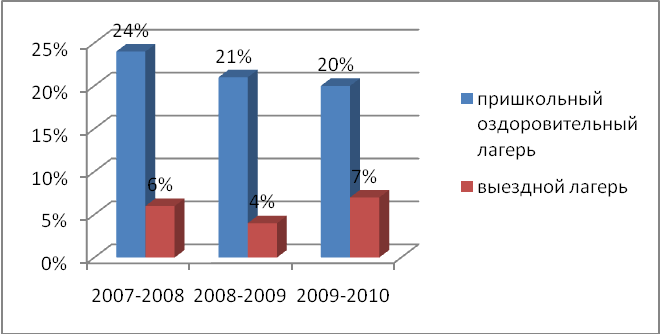 4. Дополнительное образование      В системе единого воспитательно-образовательного пространства школы работа по дополнительному образованию в 2009-2010 учебном году была направлена на выполнение задач по дальнейшему обеспечению доступных форм обучения учащихся во внеурочное время с учетом их индивидуальных особенностей. Востребованность кружковой деятельности учащимисяОхват учащихся дополнительным образованием по направлениям за три годаВыводыПоставленные задачи воспитательной работы в 2009-2010 учебном году можно считать решенными, цель достигнута. На основе тех проблем, которые выделились в процессе работы, можно сформулировать задачи на следующий учебный год:Задачи на 2010-2011 учебный год1. Способствовать созданию условий для формирования личности учащегося.2. Организовывать разнообразную общественно значимую досуговую деятельность через ученическое самоуправление.3. Продолжать формировать и развивать систему работы с родителями и общественностью.Необходимо обратить внимание1.Особое внимание уделить работе родительского всеобуча, администрации школы поставить на контроль организацию работы с родителями, эффективность которой помогает решить ряд проблем, связанных с обучением и воспитанием детей и подростков.  2. Продолжать внедрять здоровьесберегающие технологии в учебно - воспитательный процесс с целью укрепления и сохранения здоровья.3. Акцентировать  внимание на планирование и участие в патриотических мероприятиях в большей степени ученическое самоуправление и волонтерское движение.  4. Больше внимания уделить правовому всеобучу родителей и учащихся, провести более глубокие исследования по выявлению детей, склонных к девиантному поведению, администрации школы продолжить  методическую учебу классных руководителей по работе с детьми, склонными к правонарушениям, и их родителями; классным руководителям усилить контроль за семьями находящимися в сложной жизненной ситуации.5. Совершенствовать деятельность Школьного ученического самоуправления, организацию дежурства.6. Повысить качество предоставления дополнительных услуг за счет повышения методической и профессиональной подготовки педагогов.Качество  освоения обучающимися основной образовательной программы.   Результат краевых контрольных работ по русскому языку   Результаты краевых контрольных работ по математикеРезультаты  экзаменов по русскому языку и математике в 9 классеРезультаты  экзаменов по русскому языку и математике в 11 классе   Несмотря на неплохие результаты выпускников 11 класса, педагогический коллектив школы, проанализировав степень сложности и характер предлагаемых заданий государственной итоговой аттестации школьников,  совершенствует работу по подготовке учащихся к экзаменам, педагоги разрабатывают тестовые задания по предметам, повышают свой профессиональный уровень на курсах.Посещаемость обучающимися учебных занятийВ течение 2009-2010 учебного года было 30 актированных дней по климатическим условиям Диксона,  в течение одной учебной недели был  карантин, в остальные учебные дни посещаемость детей – 95%. Причина пропусков – простудные заболевания детей, без уважительной причины пропуски отстутствуют, единичные случаи берутся на контроль классными руководителями и  администрацией школы.  Поступление и расходование денежных средств учреждения Финансирование и расходование денежных средств осуществляется за счет субвенций  федерального, краевого бюджета и дотаций местного бюджета в следующих пропорциях:Подробная роспись и оценка эффективности произведенных затрат в текущем году:Оплата муниципальных контрактов и договоров по жизнеобеспечению здания школы с МУП «Диксонский морской порт»: На отпуск тепловой энергии, горячей и холодной воды, услуги по водоотведению – 6 905 581,85 руб.;Поставка электроэнергии – 1 126 668,40 руб.;Комплексное обслуживание систем - 192 020,80 руб.  ;Услуги по вывозу бытового и офисного мусора -  20 180,77 руб.Уборку и вывоз снега – 16 458,87 руб.;На предоставление автотранспортных услуг – 41 831,33 руб.Оплата муниципального контракта на обслуживание и ремонт автоматической пожарной сигнализации с ООО «Щит» - 138 912,00 руб.;оплата расходов на услуги электросвязи с ОАО «Сибирьтелеком» - 63506,79 руб.,Оплата расходов по договору  с ООО «Профилактика» на проведение дератизационных, дезинсекционных работ – 93 008,30 руб.Договор с ООО «Ларусс» на установку софитов на 99654,67 руб.Муниципальный контракт с ООО «Ларусс» на выполнение подрядных работ по текущему ремонту  на 1 084 075,00 руб. и на 392 000,00 руб.Договор с ООО ПКФ «Краспожсервис» на поставку противопожарного оборудования на 23900,00 руб.Договор с ИП Коробенин Р.И. на поставку оборудования для медицинского кабинета на 22400.00 руб.Оплата договоров на куплю-продажу продуктов питания с ИП Л.А. Терентьева, ИП В.А. ТабаковаОплата договоров на поставку куплю-продажу ТМЦ с ИП Л.А. Терентьева, ИП В.А. ТабаковаОплата муниципальных контрактов с ООО кампания «ПАРТНЕР» на поставку мебели и оборудования для школьной столовой на 948218,00 руб.Оплата договора с ООО «Глазурит» на поставку доводчиков дверных на 28 280,00 руб., Оплата договоров с ООО «Таймыр-Медиа» на поставку стендов, панно, стенды-короба для школьного музея на  156 700 руб.,Оплата муниципального контракта с ООО «Аспект» на поставку мебели на 206330,00 руб.,Оплата договора с ИП Тиль П.А. на поставку куллера питьевого на 14 000,00 руб., Оплата договора с ИП Обогреловым В.В. на изготовление и поставку жалюзи  на 19 656,00 руб.,3.Информация о подарках Учреждению X. Результаты проведенных внешних проверок:Дата, время, повестка дня собрания 21.10.2010г в 18.00 «Публичный отчет о состоянии дел в школе за 2009-2010 учебный год»Проект резолюции Заслушав и обсудив Публичный отчет  ТМОУ «Диксонская средняя общеобразовательная школа», можно признать, что в школе созданы безопасные и современные  условия образования.   Определить следующие направления работы и цели  системы образования в школе:Продолжение внедрения общественной составляющей в управление образовательным учреждением.Активное использование  Школой Интернет ресурсов в учебном процессе. Повышение  качества предоставления учащимся услуг дополнительного образования.4. 	Создание здоровьесберегающей  среды  образовательного процесса.  Результатами  работы школы в 2010-2011 учебном году должны стать: здоровье детей, академические успехи и удовлетворенность населения качеством   образования.Подтверждение качества  знаний  результатами независимых экспертиз.Внедрение диагностики удовлетворенности населения качеством образования  (проводить независимую оценку удовлетворенности  детей  и родителей безопасностью и комфортом условий обучения).высшее педагогическоесреднее специальноепедагогическоесреднее специальное 2008-2009 учебный год                             11112009-2010  учебный год12112010-2011  учебный год111-25-30 лет30-40 лет40-50 лет50-55 лет55 лет и выше2008-2009 учебный год                             133422009-2010  учебный год-54322010-2011  учебный год-5322высшаяIIIбез категории2008-2009 учебный год                             26232009-2010  учебный год26422010-2011  учебный год1614учебный годколичество педагогов, повысивших квалификацию2007-2008 4 учителя   2008-2009 5 учителей   2009-2010 11  учителей  (на базе школы)  + 3 (г. Дудинка),      2  педагога – во время отпуска  прошли курсы2010-20112007-2008«Информационные технологии в управлении образованием» Япорова Д.А., сентябрь 2007г«Требования охраны труда», СФУ, Политехнический институт, Центр по повышению квалификации и переподготовки кадров в области безопасности и жизнедеятельностиБатищева М.В., октябрь 2007г«Управление в условиях комплексной модернизации образования», Норильский межотраслевой институт повышения квалификации и профессиональной переподготовкиБатищева М.В., ноябрь 2007г- апрель 2008г2008-2009«Комплексная модернизация школьного образования», Красноярский  краевой институт повышения квалификации и профессиональной переподготовкиВахрушева Л.И.,Батищева М.В.,  сентябрь 2008г«Управление образовательным учреждением в условиях системных изменений», Санкт-Петербургская  академия постдипломного педагогического образованияБатищева М.В.,  ноябрь 2008г2009-2010«Стратегический менеджмент в общеобразовательном учреждении»,  Красноярский  краевой институт повышения квалификации и профессиональной переподготовкиВахрушева Л.И., сентябрь 2009г«Экономическая и финансово-хозяйственная  деятельность общеобразовательного учреждения»,  Красноярский  краевой институт повышения квалификации и профессиональной переподготовкиВахрушева Л.И., февраль 2010г2010-2011«Обеспечение порядка введения  ФГОС начального общего образования», «Нормативно-правовое обеспечение деятельности образоватеьного учреждения»,   Красноярский  краевой институт повышения квалификации и профессиональной переподготовкиВахрушева Л.И.,  сентябрь 2010г                     начальная                     школа                 основное обр.                 среднее обр. учебная 	568                    2036                            382художественная          118                    54                             80                                              методическая            132                    132                             58Фонд школьной  библиотеки2007-20082008-20092009-20102010-2011Учебная литература424 шт.778 шт.259 шт.350Методическая литература-122 шт.89Художественная литература-71 шт. + подарки школыподарки школы27шт. + подарки школы       группы годы        IIIIIIIV2008-2009 учебный год                             32%55%12%1%2009-2010  учебный год47%27%20%6%2010-2011  учебный год37%41%21%1%       годыохват питанием2008-20092009-20102010-2011всего учащихся697574бесплатное питание192016платное питание364544% охвата горячим питанием80 %87 %   81 % уч/г                  6-10 лет                                   11-17 лет             Завтрак          Обед                    Завтрак               Обед 2009- 2010         55руб.        82руб.                      62руб.                93руб.  2010          55 руб.        82руб.                      62руб.                93руб.  - 2011понедельниквзрослая группа, волейболвторник младшая и средняя группа, футболсредастаршая группа, футболчетвергвзрослая группа, волейболпятницасовместные тренировки с погранзаставой по футболуНазвание кружкаУчебный год (кол-во уч-ся)Учебный год (кол-во уч-ся)Учебный год (кол-во уч-ся)Название кружка2007-20082008-20092009-2010Информатика373136Спортивные секции321424«Умелые ручки»1815-Я шью сама/ Юный дизайнер6 / 06/ 00 / 6Волшебный клубок/ Азбука вязания11 /010/ 00 / 5Литературное чтение11--Математический кружок «Интеграл»--10Кружок «Юный астроном»--8Радиокружок--10Дискуссионный клуб для учащихся 5- 11 классов--172006-2007Коптелова Л.В.2007-2008  Белешова В.Ю.2008-2009  Коптелова Л.В.2009-2010  Хомяченко Е.А.Обученность 100%80%100%75%Качество знаний50%20%80%75%2006-2007Коптелова Л.В.2007-2008 уч.годБелешова В.Ю.2008-2009 уч.годКоптелова Л.В.2009-2010 уч.год Хомяченко Е.А.Обученность 100%80%100%100%Качество знаний50%40%40%75%2008-20092008-20092009-2010 уч.год2009-2010 уч.годОбученностьКачество знанийОбученностьКачество знанийРусский язык 70%40%100%80%Математика 70%20%100%50%2008-20092008-20092009-2010 уч.год2009-2010 уч.годСредний балл по классуМинимальный балл по РФСредний балл по классуМинимальный балл по РФРусский язык 55,3326436Математика 47,6213821классыКоличество  актированных дней  1-4 классы11-581-731-911-1116В тыс.рубВ %В тыс.рубВ %В тыс.рубВ %2008 год2008 год2009 год2009 год2010 год2010 годФедеральный бюджет116,200,5110,120,5194,060,7Краевой  бюджет14934,106916964,996615294,3454Районный  бюджет6556,623058682,7633,512861,1345,3шефы «Норильск Никель»Администрация городского поселения Диксониндивидуальный предпринимательЛ.А. ТерентьевародителиМУП «Диксонский морской порт»Управление образования«Северный  десант – 2010», г. НижневартовскООО «Ларус»2007-2008уч.гбытовой пылесос Scarlett Conradчайный сервизкараоке DVDплеер2008-2009 уч.гкараокеDVDплеер2009-2010 уч.г.Посудомоечная машина BoshТеннисный столПосудомоечная машина BoshТеннисный столсканер2010-2011 уч.г.чайный сервизспортивный инвентарь, книги, игрыустановка 2-х дверей в актовом зале, покраска пола в актовом зале ремонт на пищеблоке. Сентябрь 2009г плановая документарная (инспекционая) проверка деятельности   ТМОУ «Диксонская средняя школа» по соблюдению законодательства в части соответствия содержания устава, изменений и дополнений к уставу, порядка их утверждения законодательству  в сфере образования, оформления и содержания документов, регаменирующих отношения учредителя и ОУ, правоустанавливающих документов в ОУ – 23 замечания по 38 представленным документам.Ноябрь  2009г   документарная проверка Госпожнадзора за соблюдением  обязательных требований пожарной безопасности – нарушений  создающих угрозу жизни или здоровью  людей не  выявлено.Март  2010г   плановая проверка Госпожнадзора в целях соблюдения требований  пожарной  безопасности – выявлены замечания – не  проведены замеры сопротивления изоляции электрических сетей, не в полном объеме  помещения колы обеспечены знаками ПБМарт 2010г   представление документов в Службу по контролю в  области образования Красноярского края  для прохождения процедуры лицензированияАпрель 2010г  информирование Службой по контролю в  области образования Красноярского края о принятии отчета об устранении нарушений, выявленных в ходе проверки пособлюдению законодательства в части соответствия содержания устава, изменений и дополнений к уставу, порядка их утверждения законодательству  в сфере образования, оформления и содержания документов, регаменирующих отношения учредителя и ОУ, правоустанавливающих документовАвгуст 2010г    по результатам проведенного обследования  установлено - школа готова  к  2010-2011 уч.г.  